                                   «ЗДОРОВИЙ СПОСІБ ЖИТТЯ»Ця пропозиція ознайомить Вас з особливою категорією наших товарів – серією виробів для занять спортом на відкритому повітрі «WORKOUT». Цю серію було розроблено з метою популяризації здорового способу життя серед населення та формування потягу до спортивних досягнень у юнацтва.Неважливо, який рівень спортивної підготовки Ви маєте – серія «WORKOUT» є універсальною і підходить як професійним спортсменам, так і тим, чия фізична підготовка вимагає вдосконалення. Серія«WORKOUT» призначена для використання особами віком від 12 років, включає всі необхідні елементи для тренування та рекомендована для встановлення в місцях загального користування.Придбавши спортивні комплекси та елементи Ви відразу оціните якість, сучасний дизайн та функціональність, відчуєте бажання бути причетним до людей, які піклуються  про   своє здоров’я та фізичну форму.. СПОРТИВНИЙ КОМПЛЕКС SFG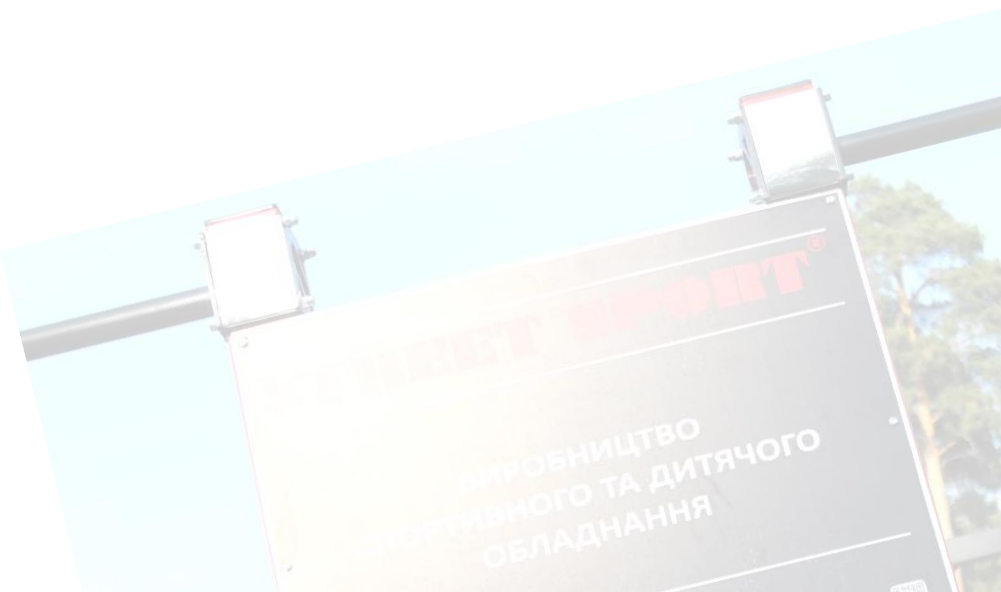 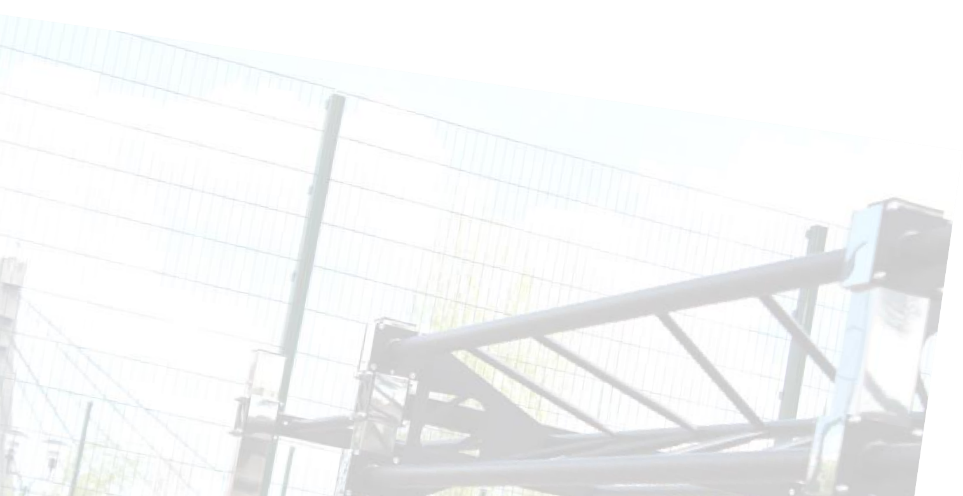 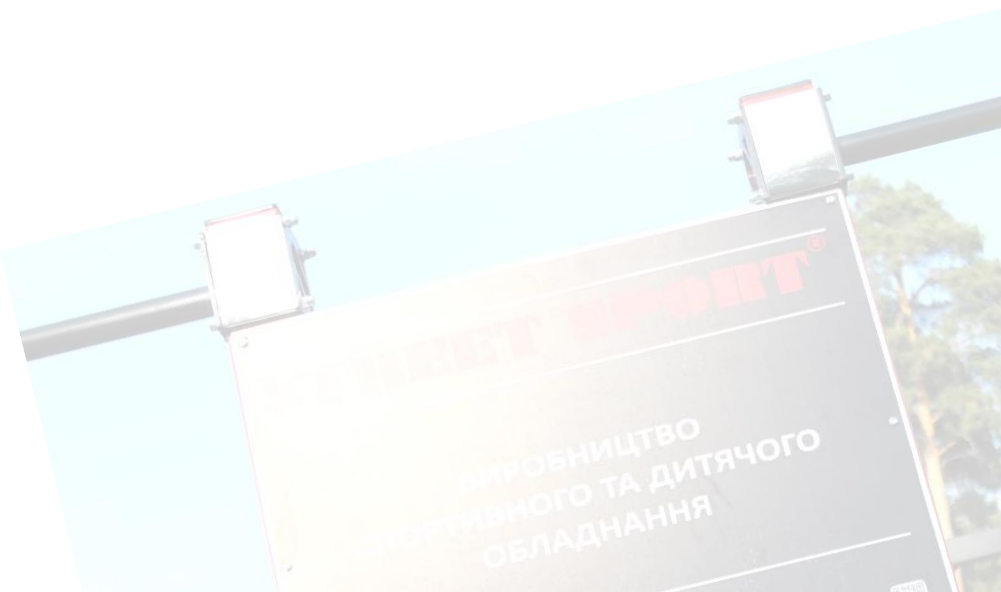 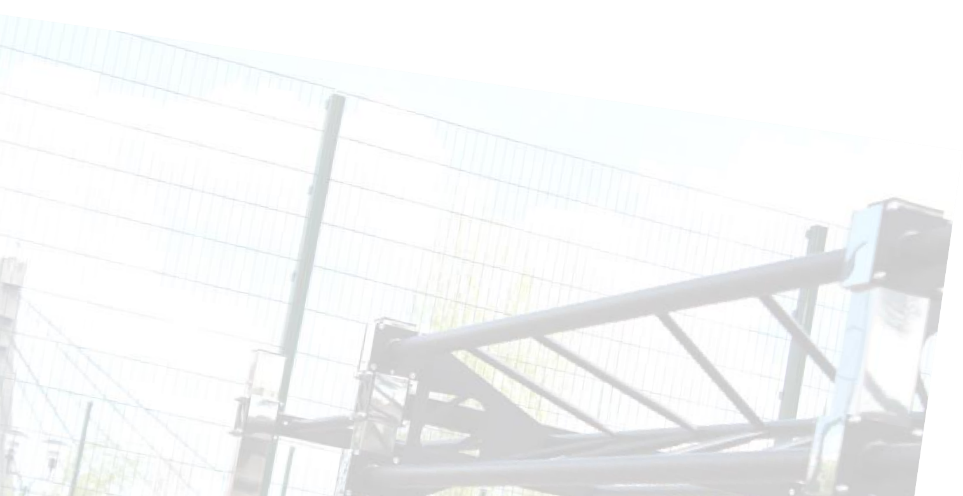 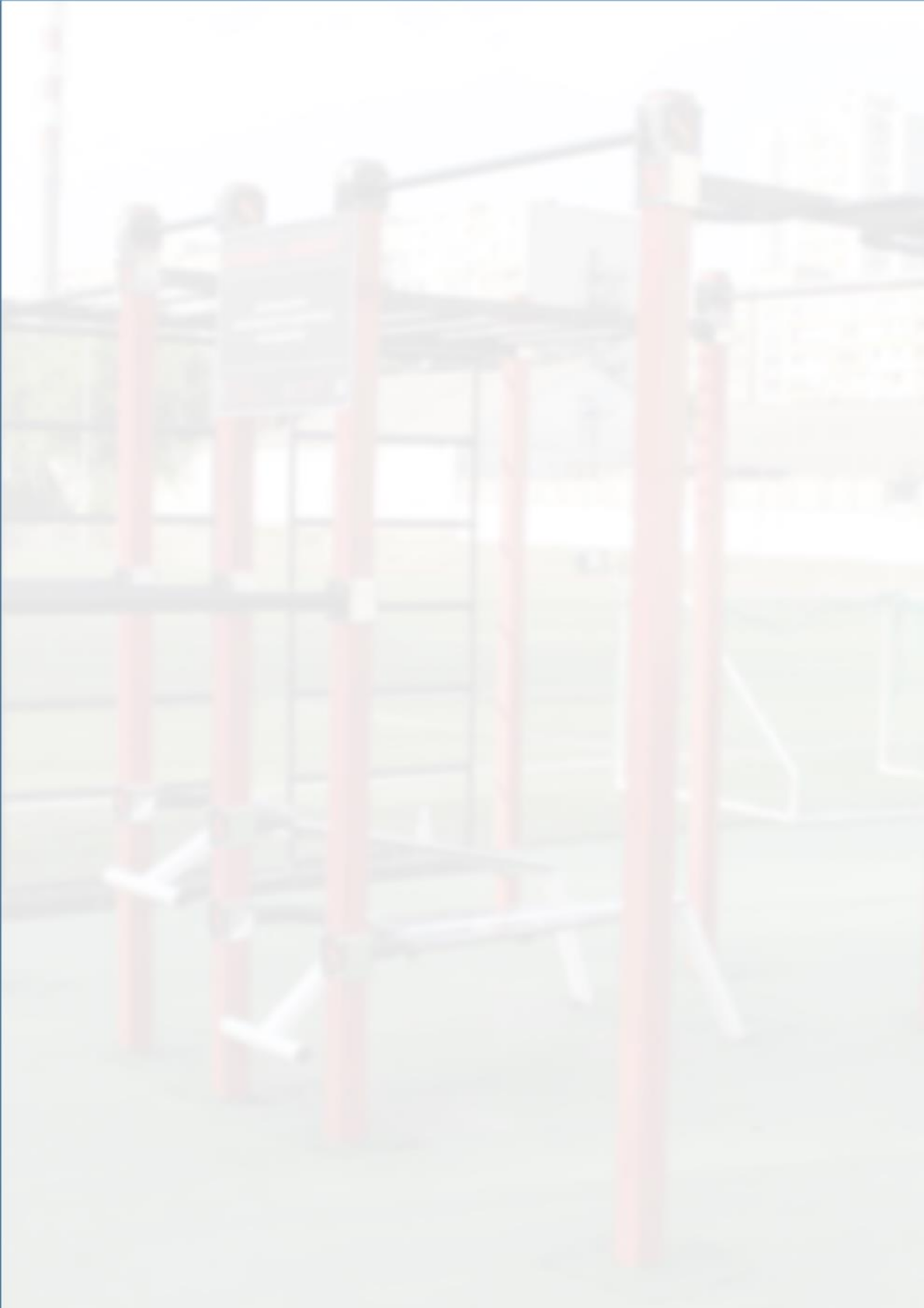 Бюджет  участі  м. Чернівці  2020 рікНазва проекту « ЗДОРОВИЙ  СПОСІБ  ЖИТТЯ»Автор:  Курущак  Олександр  ІллічКатегорія: Спорт Дата подання : 22.09.2020рікАдреса : м. Чернівці вул. П. Орлика(А. Гайдара)№ «1Б»; Проспект Незалежності 119-123(спортивний майданчик)Короткий опис: Ми всі хочемо жити довго, а головне щасливо !!!       В процесі життя, гонитві за заробітком, навчанні та відпочинку з друзями, ми забуваємо саме головне - ЗДОРОВ’Я !!! Адже без нього все решта просто втратить зміст. Наше здоров’я на пряму залежить від способу життя, звичок, та вміння правильно харчуватись.      Мені б дуже хотілося щоб спортивні майданчики були в кожному дворі, районі та місті. Для того, щоб змінити світ потрібно почати з себе, тому, починаю !      Я за здоровий спосіб життя !!!Адже Здорова молодь, здорова  процвітаюча нація !!!Строк виконання проекту : до 6місяцівБюджет : 699 512,5грнОпис проекту : проект «Здоровий спосіб життя» це облаштування найсучаснішого спортивного майданчика для заняття спортом.  А саме, це силова зона, зона TRX, зона для виконання акробатичних вправ. Майданчик має гумове, травмонебезпечне покриття, що забезпечить додатковий комфорт. На спортивній площадці зможе одночасно займатися до 50чол.Бенефіціари : бенефіціарами даного майданчика виступають мешканці прилеглих територій, а саме вул. П. Орлика та Проспекту Незалежності. Це спальні райони з великою кіл-тю дітей та підлітків, яким просто необхідний даний майданчикУмови використання даного проекту: майданчик буде відкритого типу, на ньому зможуть займатися всі охочіІнформація щодо очікуваних результатів: мета даного проекту, це звичайно залучення молодого покоління до заняття спортом. Адже коли бачиш як молоде покоління вживає спиртне та тютюн-серце холоне. Саме тому хочеться направити нашу молодь в правильне русло.  Адже:                                 Здорова молодь, здорова  процвітаюча нація !!!Здоровий спосіб життя (скорочено «ЗСЖ») — означає розумне використання свого життєвого потенціалу, а також дотримання науково обґрунтованих рекомендацій Всесвітньої організації охорони здоров'я та інших медичних організацій. Його необхідність виходить із того, що багато причин погіршення стану здоров'я можна уникнути. Заснований на загальних порадах стосовно харчування, потрібних фізичних навантажень, гігієни, загартування холодом, позбавленні від шкідливих звичок та залежностей, запобігання захворюванням які передаються статевим шляхом.Розуміння сфер або складових здоров’яСвітова наука розробила цілісний погляд на здоров'я як феномен, що поєднує принаймні чотири його сфери або складові — фізичну, психічну (розумову), соціальну (суспільну) і духовну. Всі ці складові невід'ємні одна від одної, вони тісно взаємопов'язані і саме разом, у сукупності визначають стан здоров'я людини. Для зручності вивчення, полегшення методології дослідження феномена здоров'я наука диференціює поняття фізичного, психічного, соціального і духовного здоров'я. Цей принцип диференціації був закладений у групування індикаторів опитування з урахуванням змісту кожної сфери.У сфері розвитку фізичного здоров'я.До сфери фізичного здоров'я включають такі чинники, як індивідуальні особливості анатомічної будови тіла, перебігу фізіологічних функцій організму в різних умовах спокою, руху, довкілля, генетичної спадщини, рівня фізичного розвитку органів і систем організму.До сфери психічного здоров'я відносять індивідуальні особливості психічних процесів і властивостей людини, наприклад збудженість, емоційність, чутливість. Психічне життя індивіда складається з потреб, інтересів, мотивів, стимулів, установок, цілей, уяв, почуттів тощо. Психічне здоров'я пов'язано з особливостями мислення, характеру, здібностей. Всі ці складові і чинники обумовлюють особливості індивідуальних реакцій на однакові життєві ситуації, вірогідність стресів, афектів.Духовне здоров'я залежить від духовного світу особистості, зокрема складових духовної культури людства — освіти, науки, мистецтва, релігії, моралі, етики. Свідомість людини, її ментальність, життєва самоідентифікація, ставлення до сенсу життя, оцінка реалізації власних здібностей і можливостей у контексті власних ідеалів і світогляду — все це обумовлює стан духовного здоров'я індивіда.Соціальне здоров'я пов'язано з економічними чинниками, стосунками індивіда із структурними одиницями соціуму — сім'єю, організаціями, з якими створюються соціальні зв'язки, праця, відпочинок, побут, соціальний захист, охорона здоров'я, безпека існування тощо. Впливають міжетнічні стосунки, вагомість різниці у прибутках різних соціальних прошарків суспільства, рівень матеріального виробництва, техніки і технологій, їх суперечливий вплив на здоров'я взагалі. Ці чинники і складові створюють відчуття соціальної захищеності (або незахищеності), що суттєво позначається на здоров'ї людини. У загальному вигляді соціальне здоров'я детерміноване характером і рівнем розвитку головних сфер суспільного життя в певному середовищі — економічної, політичної, соціальної, духовної.Зрозуміло, що у реальному житті всі чотири складових — соціальна, духовна, фізичні та психічна діють одночасно і їх інтегрований вплив визначає стан здоров'я людини як цілісного складного феномена.Бюджет  участі  м.Чернівці  2020 рікНазва проекту « ЗДОРОВИЙ  СПОСІБ  ЖИТТЯ»П.І.Б.  Курущак  Олександр  ІллічТел. +38(097)281-83-08;  +38(066)425-37-53Email: kuruschak.alex@gmail.comАдреса : м.Чернівці вул. Проспект Незалежності буд.113№ п/пКод товаруНазваКількістьЦіна, грнСума, грн1SFGСпортивний комплекс1332 410,00332 410,002•Підготовка основи (бетонування)175 м2690,00120 750,003•Безшовне гумове покриття 10 мм175 м2650,00113 750,00Сума, грн:Сума, грн:Сума, грн:Сума, грн:Сума, грн:566 910,00Монтаж спортивного комплексу:Монтаж спортивного комплексу:Монтаж спортивного комплексу:Монтаж спортивного комплексу:Монтаж спортивного комплексу:83 102,50Доставка обладнання: м. Чернівці (550 км.)Доставка обладнання: м. Чернівці (550 км.)Доставка обладнання: м. Чернівці (550 км.)Доставка обладнання: м. Чернівці (550 км.)Доставка обладнання: м. Чернівці (550 км.)49 500,00ВСЬОГО ДО СПЛАТИ, ГРН:ВСЬОГО ДО СПЛАТИ, ГРН:ВСЬОГО ДО СПЛАТИ, ГРН:ВСЬОГО ДО СПЛАТИ, ГРН:ВСЬОГО ДО СПЛАТИ, ГРН:699 512,50КОМПЛЕКТАЦІЯКОМПЛЕКТАЦІЯКОМПЛЕКТАЦІЯКОМПЛЕКТАЦІЯКОМПЛЕКТАЦІЯКОМПЛЕКТАЦІЯ№НАЗВА ЕЛЕМЕНТІВАРТ.ОД.ВАГАК-СТЬ,шт.1СТІЙКА 2000SE-00.2шт.8882СТІЙКА 2500SE-00.25шт.5243СТІЙКА 3000SE-00.3шт.640404СТІЙКА 3500SE-00.35шт.7245ТУРНИК 0500SE-01.500шт.826ТУРНИК 1080SE-01.1080шт.72127ТУРНИК 1600-45SE-01.1600-45шт.1428БРУСИ 1660SE-02.1660шт.4049БРУСИ 2240SE-02.2240шт.48410УПОР 0500 (БРУСИ-П)SE-02.500Пшт.64811УПОР 1080 (БРУСИ-П)SE-02.1080Пшт.40412БАЛКА 1080SE-03.1080шт.1121613БАЛКА 2240SE-03.2240шт.88814БАЛКА 2240-гіркаSE-03.2240Гшт.88815БАЛКА універсальнаSE-03.1000-45Ушт.36416основа рукоходу1080SE-06.1080ОРшт.2243217основа шведської драбини 1000SE-06.1080ШДшт.120418основа стіни-бар'єр 1000SE-06.1080СБшт.120419TRX 2240SE-04.2240шт.144620РУКОХІД змійка 1080SE-05.1080Зшт.16121РУКОХІД змійка 2240SE-05.2240Зшт.48222РУКОХІД ручка 1080SE-05.1080Ршт.9123РУКОХІД ручка 2240SE-05.2240Ршт.32224ЛАВА для пресуSE-06.Лшт.38225ЩИТ для м'ячаSE-06.Щшт.12226ТАБЛИЧКА 660х490SE-06.Тшт.2227Груша 1500х350SE-06ГРшт.90228ТАБЛИЧКА 2200х350SE-06.T-2200шт.20229ТУРНИК 2240SE-01.2240шт.362ВСЬОГОВСЬОГОВСЬОГОВСЬОГО2373192